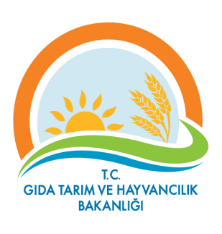 ANKARA İL GIDA TARIM VE HAYVANCILIK MÜDÜRLÜĞÜYemekhane Satın Alma Onay Formu  Doküman KoduGTHB.06.İLM.İKS./KYS.FRM.00/18ANKARA İL GIDA TARIM VE HAYVANCILIK MÜDÜRLÜĞÜYemekhane Satın Alma Onay Formu  Revizyon No000ANKARA İL GIDA TARIM VE HAYVANCILIK MÜDÜRLÜĞÜYemekhane Satın Alma Onay Formu  Revizyon TarihiANKARA İL GIDA TARIM VE HAYVANCILIK MÜDÜRLÜĞÜYemekhane Satın Alma Onay Formu  Yürürlük Tarihi15.03.2018ANKARA İL GIDA TARIM VE HAYVANCILIK MÜDÜRLÜĞÜYemekhane Satın Alma Onay Formu  Sayfa No1 / 1ONAY BELGESİONAY BELGESİONAY BELGESİONAY BELGESİONAY BELGESİONAY BELGESİONAY BELGESİONAY BELGESİONAY BELGESİONAY BELGESİİHALE YAPAN İDARENİN ADIİHALE YAPAN İDARENİN ADIİHALE YAPAN İDARENİN ADIİHALE YAPAN İDARENİN ADIANKARA VALİLİĞİANKARA VALİLİĞİANKARA VALİLİĞİANKARA VALİLİĞİANKARA VALİLİĞİANKARA VALİLİĞİİHALE YAPAN İDARENİN ADIİHALE YAPAN İDARENİN ADIİHALE YAPAN İDARENİN ADIİHALE YAPAN İDARENİN ADIİL GIDA, TARIM VE HAYVANCILIK MÜDÜRLÜĞÜİL GIDA, TARIM VE HAYVANCILIK MÜDÜRLÜĞÜİL GIDA, TARIM VE HAYVANCILIK MÜDÜRLÜĞÜİL GIDA, TARIM VE HAYVANCILIK MÜDÜRLÜĞÜİL GIDA, TARIM VE HAYVANCILIK MÜDÜRLÜĞÜİL GIDA, TARIM VE HAYVANCILIK MÜDÜRLÜĞÜBELGE TARİH VE SAYISIBELGE TARİH VE SAYISIBELGE TARİH VE SAYISIBELGE TARİH VE SAYISI…../…../2018…../…../201823024398-934-01.02/23024398-934-01.02/23024398-934-01.02/23024398-934-01.02/BELGE TARİH VE SAYISIBELGE TARİH VE SAYISIBELGE TARİH VE SAYISIBELGE TARİH VE SAYISI…../…../2018…../…../201823024398-934-01.02/23024398-934-01.02/23024398-934-01.02/23024398-934-01.02/İL GIDA, TARIM VE HAYVANCILIK MÜDÜRLÜĞÜ MAKAMINAİL GIDA, TARIM VE HAYVANCILIK MÜDÜRLÜĞÜ MAKAMINAİL GIDA, TARIM VE HAYVANCILIK MÜDÜRLÜĞÜ MAKAMINAİL GIDA, TARIM VE HAYVANCILIK MÜDÜRLÜĞÜ MAKAMINAİL GIDA, TARIM VE HAYVANCILIK MÜDÜRLÜĞÜ MAKAMINAİL GIDA, TARIM VE HAYVANCILIK MÜDÜRLÜĞÜ MAKAMINAİL GIDA, TARIM VE HAYVANCILIK MÜDÜRLÜĞÜ MAKAMINAİL GIDA, TARIM VE HAYVANCILIK MÜDÜRLÜĞÜ MAKAMINAİL GIDA, TARIM VE HAYVANCILIK MÜDÜRLÜĞÜ MAKAMINAİL GIDA, TARIM VE HAYVANCILIK MÜDÜRLÜĞÜ MAKAMINAİL GIDA, TARIM VE HAYVANCILIK MÜDÜRLÜĞÜ MAKAMINAİL GIDA, TARIM VE HAYVANCILIK MÜDÜRLÜĞÜ MAKAMINAİL GIDA, TARIM VE HAYVANCILIK MÜDÜRLÜĞÜ MAKAMINAİL GIDA, TARIM VE HAYVANCILIK MÜDÜRLÜĞÜ MAKAMINAİL GIDA, TARIM VE HAYVANCILIK MÜDÜRLÜĞÜ MAKAMINAİL GIDA, TARIM VE HAYVANCILIK MÜDÜRLÜĞÜ MAKAMINAİL GIDA, TARIM VE HAYVANCILIK MÜDÜRLÜĞÜ MAKAMINAİL GIDA, TARIM VE HAYVANCILIK MÜDÜRLÜĞÜ MAKAMINAİL GIDA, TARIM VE HAYVANCILIK MÜDÜRLÜĞÜ MAKAMINAİL GIDA, TARIM VE HAYVANCILIK MÜDÜRLÜĞÜ MAKAMINASATIN ALMA İLE İLGİLİ BİLGİLERSATIN ALMA İLE İLGİLİ BİLGİLERSATIN ALMA İLE İLGİLİ BİLGİLERSATIN ALMA İLE İLGİLİ BİLGİLERSATIN ALMA İLE İLGİLİ BİLGİLERSATIN ALMA İLE İLGİLİ BİLGİLERSATIN ALMA İLE İLGİLİ BİLGİLERSATIN ALMA İLE İLGİLİ BİLGİLERSATIN ALMA İLE İLGİLİ BİLGİLERSATIN ALMA İLE İLGİLİ BİLGİLERİŞİN TANIMIİŞİN TANIMIİŞİN TANIMIGIDA MALZEMESİ ALIMIGIDA MALZEMESİ ALIMIGIDA MALZEMESİ ALIMIGIDA MALZEMESİ ALIMIGIDA MALZEMESİ ALIMIGIDA MALZEMESİ ALIMIGIDA MALZEMESİ ALIMIİŞİN NİTELİĞİİŞİN NİTELİĞİİŞİN NİTELİĞİİŞİN MİKTARIİŞİN MİKTARIİŞİN MİKTARIYAKLAŞIK MAALİYETYAKLAŞIK MAALİYETYAKLAŞIK MAALİYETKULLANILABİLİR ÖDENEK TUTARIKULLANILABİLİR ÖDENEK TUTARIKULLANILABİLİR ÖDENEK TUTARIYATIRIM PROJE NUMARASI (VARSA)YATIRIM PROJE NUMARASI (VARSA)YATIRIM PROJE NUMARASI (VARSA)BÜTÇE TERTİBİ (VARSA)BÜTÇE TERTİBİ (VARSA)BÜTÇE TERTİBİ (VARSA)AVANS VERİLECEKSE ŞARTLARIAVANS VERİLECEKSE ŞARTLARIAVANS VERİLECEKSE ŞARTLARIİHALE USULÜİHALE USULÜİHALE USULÜ22.d:Büyükşehir belediyesi sınırları dahilinde bulunan idarelerin 58.555,00 TL diğer idarelerin 17.744,00  TL yi aşmayan ihtiyaçları ile temsil ağırlama faaliyetleri kapsamında yapılacak konaklama, seyahat ve iaşeye ilişkin alımlar.22.d:Büyükşehir belediyesi sınırları dahilinde bulunan idarelerin 58.555,00 TL diğer idarelerin 17.744,00  TL yi aşmayan ihtiyaçları ile temsil ağırlama faaliyetleri kapsamında yapılacak konaklama, seyahat ve iaşeye ilişkin alımlar.22.d:Büyükşehir belediyesi sınırları dahilinde bulunan idarelerin 58.555,00 TL diğer idarelerin 17.744,00  TL yi aşmayan ihtiyaçları ile temsil ağırlama faaliyetleri kapsamında yapılacak konaklama, seyahat ve iaşeye ilişkin alımlar.22.d:Büyükşehir belediyesi sınırları dahilinde bulunan idarelerin 58.555,00 TL diğer idarelerin 17.744,00  TL yi aşmayan ihtiyaçları ile temsil ağırlama faaliyetleri kapsamında yapılacak konaklama, seyahat ve iaşeye ilişkin alımlar.22.d:Büyükşehir belediyesi sınırları dahilinde bulunan idarelerin 58.555,00 TL diğer idarelerin 17.744,00  TL yi aşmayan ihtiyaçları ile temsil ağırlama faaliyetleri kapsamında yapılacak konaklama, seyahat ve iaşeye ilişkin alımlar.22.d:Büyükşehir belediyesi sınırları dahilinde bulunan idarelerin 58.555,00 TL diğer idarelerin 17.744,00  TL yi aşmayan ihtiyaçları ile temsil ağırlama faaliyetleri kapsamında yapılacak konaklama, seyahat ve iaşeye ilişkin alımlar.22.d:Büyükşehir belediyesi sınırları dahilinde bulunan idarelerin 58.555,00 TL diğer idarelerin 17.744,00  TL yi aşmayan ihtiyaçları ile temsil ağırlama faaliyetleri kapsamında yapılacak konaklama, seyahat ve iaşeye ilişkin alımlar.İHALE USULÜİHALE USULÜİHALE USULÜ22.d:Büyükşehir belediyesi sınırları dahilinde bulunan idarelerin 58.555,00 TL diğer idarelerin 17.744,00  TL yi aşmayan ihtiyaçları ile temsil ağırlama faaliyetleri kapsamında yapılacak konaklama, seyahat ve iaşeye ilişkin alımlar.22.d:Büyükşehir belediyesi sınırları dahilinde bulunan idarelerin 58.555,00 TL diğer idarelerin 17.744,00  TL yi aşmayan ihtiyaçları ile temsil ağırlama faaliyetleri kapsamında yapılacak konaklama, seyahat ve iaşeye ilişkin alımlar.22.d:Büyükşehir belediyesi sınırları dahilinde bulunan idarelerin 58.555,00 TL diğer idarelerin 17.744,00  TL yi aşmayan ihtiyaçları ile temsil ağırlama faaliyetleri kapsamında yapılacak konaklama, seyahat ve iaşeye ilişkin alımlar.22.d:Büyükşehir belediyesi sınırları dahilinde bulunan idarelerin 58.555,00 TL diğer idarelerin 17.744,00  TL yi aşmayan ihtiyaçları ile temsil ağırlama faaliyetleri kapsamında yapılacak konaklama, seyahat ve iaşeye ilişkin alımlar.22.d:Büyükşehir belediyesi sınırları dahilinde bulunan idarelerin 58.555,00 TL diğer idarelerin 17.744,00  TL yi aşmayan ihtiyaçları ile temsil ağırlama faaliyetleri kapsamında yapılacak konaklama, seyahat ve iaşeye ilişkin alımlar.22.d:Büyükşehir belediyesi sınırları dahilinde bulunan idarelerin 58.555,00 TL diğer idarelerin 17.744,00  TL yi aşmayan ihtiyaçları ile temsil ağırlama faaliyetleri kapsamında yapılacak konaklama, seyahat ve iaşeye ilişkin alımlar.22.d:Büyükşehir belediyesi sınırları dahilinde bulunan idarelerin 58.555,00 TL diğer idarelerin 17.744,00  TL yi aşmayan ihtiyaçları ile temsil ağırlama faaliyetleri kapsamında yapılacak konaklama, seyahat ve iaşeye ilişkin alımlar.İHALE USULÜİHALE USULÜİHALE USULÜ22.d:Büyükşehir belediyesi sınırları dahilinde bulunan idarelerin 58.555,00 TL diğer idarelerin 17.744,00  TL yi aşmayan ihtiyaçları ile temsil ağırlama faaliyetleri kapsamında yapılacak konaklama, seyahat ve iaşeye ilişkin alımlar.22.d:Büyükşehir belediyesi sınırları dahilinde bulunan idarelerin 58.555,00 TL diğer idarelerin 17.744,00  TL yi aşmayan ihtiyaçları ile temsil ağırlama faaliyetleri kapsamında yapılacak konaklama, seyahat ve iaşeye ilişkin alımlar.22.d:Büyükşehir belediyesi sınırları dahilinde bulunan idarelerin 58.555,00 TL diğer idarelerin 17.744,00  TL yi aşmayan ihtiyaçları ile temsil ağırlama faaliyetleri kapsamında yapılacak konaklama, seyahat ve iaşeye ilişkin alımlar.22.d:Büyükşehir belediyesi sınırları dahilinde bulunan idarelerin 58.555,00 TL diğer idarelerin 17.744,00  TL yi aşmayan ihtiyaçları ile temsil ağırlama faaliyetleri kapsamında yapılacak konaklama, seyahat ve iaşeye ilişkin alımlar.22.d:Büyükşehir belediyesi sınırları dahilinde bulunan idarelerin 58.555,00 TL diğer idarelerin 17.744,00  TL yi aşmayan ihtiyaçları ile temsil ağırlama faaliyetleri kapsamında yapılacak konaklama, seyahat ve iaşeye ilişkin alımlar.22.d:Büyükşehir belediyesi sınırları dahilinde bulunan idarelerin 58.555,00 TL diğer idarelerin 17.744,00  TL yi aşmayan ihtiyaçları ile temsil ağırlama faaliyetleri kapsamında yapılacak konaklama, seyahat ve iaşeye ilişkin alımlar.22.d:Büyükşehir belediyesi sınırları dahilinde bulunan idarelerin 58.555,00 TL diğer idarelerin 17.744,00  TL yi aşmayan ihtiyaçları ile temsil ağırlama faaliyetleri kapsamında yapılacak konaklama, seyahat ve iaşeye ilişkin alımlar.İLANIN ŞEKLİ VE ADEDİİLANIN ŞEKLİ VE ADEDİİLANIN ŞEKLİ VE ADEDİÖN YETERLİLİK / İHALE ÖN YETERLİLİK / İHALE ÖN YETERLİLİK / İHALE DÖKÜMANI SATIŞ BEDELİDÖKÜMANI SATIŞ BEDELİDÖKÜMANI SATIŞ BEDELİFİYAT FARKI ÖDENECEKSE DAYANAĞIFİYAT FARKI ÖDENECEKSE DAYANAĞIFİYAT FARKI ÖDENECEKSE DAYANAĞIBAKANLAR KURULU KARARIBAKANLAR KURULU KARARIBAKANLAR KURULU KARARISATIN ALMA İLE İLGİLİ DİĞER AÇIKLAMALARSATIN ALMA İLE İLGİLİ DİĞER AÇIKLAMALARSATIN ALMA İLE İLGİLİ DİĞER AÇIKLAMALARSATIN ALMA İLE İLGİLİ DİĞER AÇIKLAMALARSATIN ALMA İLE İLGİLİ DİĞER AÇIKLAMALARSATIN ALMA İLE İLGİLİ DİĞER AÇIKLAMALARSATIN ALMA İLE İLGİLİ DİĞER AÇIKLAMALARSATIN ALMA İLE İLGİLİ DİĞER AÇIKLAMALARSATIN ALMA İLE İLGİLİ DİĞER AÇIKLAMALARSATIN ALMA İLE İLGİLİ DİĞER AÇIKLAMALARPiyasa Fiyat Araştırması Yapmakla Görevli Personeller Piyasa Fiyat Araştırması Yapmakla Görevli Personeller Piyasa Fiyat Araştırması Yapmakla Görevli Personeller Piyasa Fiyat Araştırması Yapmakla Görevli Personeller Piyasa Fiyat Araştırması Yapmakla Görevli Personeller Piyasa Fiyat Araştırması Yapmakla Görevli Personeller Piyasa Fiyat Araştırması Yapmakla Görevli Personeller Piyasa Fiyat Araştırması Yapmakla Görevli Personeller Piyasa Fiyat Araştırması Yapmakla Görevli Personeller Piyasa Fiyat Araştırması Yapmakla Görevli Personeller Asil ÜyelerAsil ÜyelerAsil ÜyelerAsil ÜyelerYedek ÜyelerYedek ÜyelerYedek ÜyelerYedek ÜyelerYedek ÜyelerYedek ÜyelerMuayene Kabul Komisyonu Görevli Personeller Muayene Kabul Komisyonu Görevli Personeller Muayene Kabul Komisyonu Görevli Personeller Muayene Kabul Komisyonu Görevli Personeller Muayene Kabul Komisyonu Görevli Personeller Muayene Kabul Komisyonu Görevli Personeller Muayene Kabul Komisyonu Görevli Personeller Muayene Kabul Komisyonu Görevli Personeller Muayene Kabul Komisyonu Görevli Personeller Muayene Kabul Komisyonu Görevli Personeller Asil ÜyelerAsil ÜyelerAsil ÜyelerAsil ÜyelerYedek ÜyelerYedek ÜyelerYedek ÜyelerYedek ÜyelerYedek ÜyelerYedek ÜyelerMüdürlüğümüz Yemekhanesinde ........ İle........tarihleri arasında çıkartılacak olan yemeklerde kullanılmak üzere ihtiyaç duyulan ........   ürünlerin 4734 sayılı Kamu İhale Kanunun 22/d bendi maddesine göre satın alınması için yukarıda belirtilen personel tarafından Piyasa Araştırmalarının yapılması, Muayene Kabul işlemlerinde yine yukarıda belirtilen personel tarafından yapılması; fatura bedelinin ise yemekhanemizin T.C. Ziraat Bankası Yenimahalle Şubesi'ndeki 3353701-5001 No'lu Hesabından karşılanmasını;Müdürlüğümüz Yemekhanesinde ........ İle........tarihleri arasında çıkartılacak olan yemeklerde kullanılmak üzere ihtiyaç duyulan ........   ürünlerin 4734 sayılı Kamu İhale Kanunun 22/d bendi maddesine göre satın alınması için yukarıda belirtilen personel tarafından Piyasa Araştırmalarının yapılması, Muayene Kabul işlemlerinde yine yukarıda belirtilen personel tarafından yapılması; fatura bedelinin ise yemekhanemizin T.C. Ziraat Bankası Yenimahalle Şubesi'ndeki 3353701-5001 No'lu Hesabından karşılanmasını;Müdürlüğümüz Yemekhanesinde ........ İle........tarihleri arasında çıkartılacak olan yemeklerde kullanılmak üzere ihtiyaç duyulan ........   ürünlerin 4734 sayılı Kamu İhale Kanunun 22/d bendi maddesine göre satın alınması için yukarıda belirtilen personel tarafından Piyasa Araştırmalarının yapılması, Muayene Kabul işlemlerinde yine yukarıda belirtilen personel tarafından yapılması; fatura bedelinin ise yemekhanemizin T.C. Ziraat Bankası Yenimahalle Şubesi'ndeki 3353701-5001 No'lu Hesabından karşılanmasını;Müdürlüğümüz Yemekhanesinde ........ İle........tarihleri arasında çıkartılacak olan yemeklerde kullanılmak üzere ihtiyaç duyulan ........   ürünlerin 4734 sayılı Kamu İhale Kanunun 22/d bendi maddesine göre satın alınması için yukarıda belirtilen personel tarafından Piyasa Araştırmalarının yapılması, Muayene Kabul işlemlerinde yine yukarıda belirtilen personel tarafından yapılması; fatura bedelinin ise yemekhanemizin T.C. Ziraat Bankası Yenimahalle Şubesi'ndeki 3353701-5001 No'lu Hesabından karşılanmasını;Müdürlüğümüz Yemekhanesinde ........ İle........tarihleri arasında çıkartılacak olan yemeklerde kullanılmak üzere ihtiyaç duyulan ........   ürünlerin 4734 sayılı Kamu İhale Kanunun 22/d bendi maddesine göre satın alınması için yukarıda belirtilen personel tarafından Piyasa Araştırmalarının yapılması, Muayene Kabul işlemlerinde yine yukarıda belirtilen personel tarafından yapılması; fatura bedelinin ise yemekhanemizin T.C. Ziraat Bankası Yenimahalle Şubesi'ndeki 3353701-5001 No'lu Hesabından karşılanmasını;Müdürlüğümüz Yemekhanesinde ........ İle........tarihleri arasında çıkartılacak olan yemeklerde kullanılmak üzere ihtiyaç duyulan ........   ürünlerin 4734 sayılı Kamu İhale Kanunun 22/d bendi maddesine göre satın alınması için yukarıda belirtilen personel tarafından Piyasa Araştırmalarının yapılması, Muayene Kabul işlemlerinde yine yukarıda belirtilen personel tarafından yapılması; fatura bedelinin ise yemekhanemizin T.C. Ziraat Bankası Yenimahalle Şubesi'ndeki 3353701-5001 No'lu Hesabından karşılanmasını;Müdürlüğümüz Yemekhanesinde ........ İle........tarihleri arasında çıkartılacak olan yemeklerde kullanılmak üzere ihtiyaç duyulan ........   ürünlerin 4734 sayılı Kamu İhale Kanunun 22/d bendi maddesine göre satın alınması için yukarıda belirtilen personel tarafından Piyasa Araştırmalarının yapılması, Muayene Kabul işlemlerinde yine yukarıda belirtilen personel tarafından yapılması; fatura bedelinin ise yemekhanemizin T.C. Ziraat Bankası Yenimahalle Şubesi'ndeki 3353701-5001 No'lu Hesabından karşılanmasını;Müdürlüğümüz Yemekhanesinde ........ İle........tarihleri arasında çıkartılacak olan yemeklerde kullanılmak üzere ihtiyaç duyulan ........   ürünlerin 4734 sayılı Kamu İhale Kanunun 22/d bendi maddesine göre satın alınması için yukarıda belirtilen personel tarafından Piyasa Araştırmalarının yapılması, Muayene Kabul işlemlerinde yine yukarıda belirtilen personel tarafından yapılması; fatura bedelinin ise yemekhanemizin T.C. Ziraat Bankası Yenimahalle Şubesi'ndeki 3353701-5001 No'lu Hesabından karşılanmasını;Müdürlüğümüz Yemekhanesinde ........ İle........tarihleri arasında çıkartılacak olan yemeklerde kullanılmak üzere ihtiyaç duyulan ........   ürünlerin 4734 sayılı Kamu İhale Kanunun 22/d bendi maddesine göre satın alınması için yukarıda belirtilen personel tarafından Piyasa Araştırmalarının yapılması, Muayene Kabul işlemlerinde yine yukarıda belirtilen personel tarafından yapılması; fatura bedelinin ise yemekhanemizin T.C. Ziraat Bankası Yenimahalle Şubesi'ndeki 3353701-5001 No'lu Hesabından karşılanmasını;Müdürlüğümüz Yemekhanesinde ........ İle........tarihleri arasında çıkartılacak olan yemeklerde kullanılmak üzere ihtiyaç duyulan ........   ürünlerin 4734 sayılı Kamu İhale Kanunun 22/d bendi maddesine göre satın alınması için yukarıda belirtilen personel tarafından Piyasa Araştırmalarının yapılması, Muayene Kabul işlemlerinde yine yukarıda belirtilen personel tarafından yapılması; fatura bedelinin ise yemekhanemizin T.C. Ziraat Bankası Yenimahalle Şubesi'ndeki 3353701-5001 No'lu Hesabından karşılanmasını;Müdürlüğümüz Yemekhanesinde ........ İle........tarihleri arasında çıkartılacak olan yemeklerde kullanılmak üzere ihtiyaç duyulan ........   ürünlerin 4734 sayılı Kamu İhale Kanunun 22/d bendi maddesine göre satın alınması için yukarıda belirtilen personel tarafından Piyasa Araştırmalarının yapılması, Muayene Kabul işlemlerinde yine yukarıda belirtilen personel tarafından yapılması; fatura bedelinin ise yemekhanemizin T.C. Ziraat Bankası Yenimahalle Şubesi'ndeki 3353701-5001 No'lu Hesabından karşılanmasını;Müdürlüğümüz Yemekhanesinde ........ İle........tarihleri arasında çıkartılacak olan yemeklerde kullanılmak üzere ihtiyaç duyulan ........   ürünlerin 4734 sayılı Kamu İhale Kanunun 22/d bendi maddesine göre satın alınması için yukarıda belirtilen personel tarafından Piyasa Araştırmalarının yapılması, Muayene Kabul işlemlerinde yine yukarıda belirtilen personel tarafından yapılması; fatura bedelinin ise yemekhanemizin T.C. Ziraat Bankası Yenimahalle Şubesi'ndeki 3353701-5001 No'lu Hesabından karşılanmasını;Müdürlüğümüz Yemekhanesinde ........ İle........tarihleri arasında çıkartılacak olan yemeklerde kullanılmak üzere ihtiyaç duyulan ........   ürünlerin 4734 sayılı Kamu İhale Kanunun 22/d bendi maddesine göre satın alınması için yukarıda belirtilen personel tarafından Piyasa Araştırmalarının yapılması, Muayene Kabul işlemlerinde yine yukarıda belirtilen personel tarafından yapılması; fatura bedelinin ise yemekhanemizin T.C. Ziraat Bankası Yenimahalle Şubesi'ndeki 3353701-5001 No'lu Hesabından karşılanmasını;Müdürlüğümüz Yemekhanesinde ........ İle........tarihleri arasında çıkartılacak olan yemeklerde kullanılmak üzere ihtiyaç duyulan ........   ürünlerin 4734 sayılı Kamu İhale Kanunun 22/d bendi maddesine göre satın alınması için yukarıda belirtilen personel tarafından Piyasa Araştırmalarının yapılması, Muayene Kabul işlemlerinde yine yukarıda belirtilen personel tarafından yapılması; fatura bedelinin ise yemekhanemizin T.C. Ziraat Bankası Yenimahalle Şubesi'ndeki 3353701-5001 No'lu Hesabından karşılanmasını;Müdürlüğümüz Yemekhanesinde ........ İle........tarihleri arasında çıkartılacak olan yemeklerde kullanılmak üzere ihtiyaç duyulan ........   ürünlerin 4734 sayılı Kamu İhale Kanunun 22/d bendi maddesine göre satın alınması için yukarıda belirtilen personel tarafından Piyasa Araştırmalarının yapılması, Muayene Kabul işlemlerinde yine yukarıda belirtilen personel tarafından yapılması; fatura bedelinin ise yemekhanemizin T.C. Ziraat Bankası Yenimahalle Şubesi'ndeki 3353701-5001 No'lu Hesabından karşılanmasını;Müdürlüğümüz Yemekhanesinde ........ İle........tarihleri arasında çıkartılacak olan yemeklerde kullanılmak üzere ihtiyaç duyulan ........   ürünlerin 4734 sayılı Kamu İhale Kanunun 22/d bendi maddesine göre satın alınması için yukarıda belirtilen personel tarafından Piyasa Araştırmalarının yapılması, Muayene Kabul işlemlerinde yine yukarıda belirtilen personel tarafından yapılması; fatura bedelinin ise yemekhanemizin T.C. Ziraat Bankası Yenimahalle Şubesi'ndeki 3353701-5001 No'lu Hesabından karşılanmasını;Müdürlüğümüz Yemekhanesinde ........ İle........tarihleri arasında çıkartılacak olan yemeklerde kullanılmak üzere ihtiyaç duyulan ........   ürünlerin 4734 sayılı Kamu İhale Kanunun 22/d bendi maddesine göre satın alınması için yukarıda belirtilen personel tarafından Piyasa Araştırmalarının yapılması, Muayene Kabul işlemlerinde yine yukarıda belirtilen personel tarafından yapılması; fatura bedelinin ise yemekhanemizin T.C. Ziraat Bankası Yenimahalle Şubesi'ndeki 3353701-5001 No'lu Hesabından karşılanmasını;Müdürlüğümüz Yemekhanesinde ........ İle........tarihleri arasında çıkartılacak olan yemeklerde kullanılmak üzere ihtiyaç duyulan ........   ürünlerin 4734 sayılı Kamu İhale Kanunun 22/d bendi maddesine göre satın alınması için yukarıda belirtilen personel tarafından Piyasa Araştırmalarının yapılması, Muayene Kabul işlemlerinde yine yukarıda belirtilen personel tarafından yapılması; fatura bedelinin ise yemekhanemizin T.C. Ziraat Bankası Yenimahalle Şubesi'ndeki 3353701-5001 No'lu Hesabından karşılanmasını;Müdürlüğümüz Yemekhanesinde ........ İle........tarihleri arasında çıkartılacak olan yemeklerde kullanılmak üzere ihtiyaç duyulan ........   ürünlerin 4734 sayılı Kamu İhale Kanunun 22/d bendi maddesine göre satın alınması için yukarıda belirtilen personel tarafından Piyasa Araştırmalarının yapılması, Muayene Kabul işlemlerinde yine yukarıda belirtilen personel tarafından yapılması; fatura bedelinin ise yemekhanemizin T.C. Ziraat Bankası Yenimahalle Şubesi'ndeki 3353701-5001 No'lu Hesabından karşılanmasını;Müdürlüğümüz Yemekhanesinde ........ İle........tarihleri arasında çıkartılacak olan yemeklerde kullanılmak üzere ihtiyaç duyulan ........   ürünlerin 4734 sayılı Kamu İhale Kanunun 22/d bendi maddesine göre satın alınması için yukarıda belirtilen personel tarafından Piyasa Araştırmalarının yapılması, Muayene Kabul işlemlerinde yine yukarıda belirtilen personel tarafından yapılması; fatura bedelinin ise yemekhanemizin T.C. Ziraat Bankası Yenimahalle Şubesi'ndeki 3353701-5001 No'lu Hesabından karşılanmasını;Müdürlüğümüz Yemekhanesinde ........ İle........tarihleri arasında çıkartılacak olan yemeklerde kullanılmak üzere ihtiyaç duyulan ........   ürünlerin 4734 sayılı Kamu İhale Kanunun 22/d bendi maddesine göre satın alınması için yukarıda belirtilen personel tarafından Piyasa Araştırmalarının yapılması, Muayene Kabul işlemlerinde yine yukarıda belirtilen personel tarafından yapılması; fatura bedelinin ise yemekhanemizin T.C. Ziraat Bankası Yenimahalle Şubesi'ndeki 3353701-5001 No'lu Hesabından karşılanmasını;Müdürlüğümüz Yemekhanesinde ........ İle........tarihleri arasında çıkartılacak olan yemeklerde kullanılmak üzere ihtiyaç duyulan ........   ürünlerin 4734 sayılı Kamu İhale Kanunun 22/d bendi maddesine göre satın alınması için yukarıda belirtilen personel tarafından Piyasa Araştırmalarının yapılması, Muayene Kabul işlemlerinde yine yukarıda belirtilen personel tarafından yapılması; fatura bedelinin ise yemekhanemizin T.C. Ziraat Bankası Yenimahalle Şubesi'ndeki 3353701-5001 No'lu Hesabından karşılanmasını;Müdürlüğümüz Yemekhanesinde ........ İle........tarihleri arasında çıkartılacak olan yemeklerde kullanılmak üzere ihtiyaç duyulan ........   ürünlerin 4734 sayılı Kamu İhale Kanunun 22/d bendi maddesine göre satın alınması için yukarıda belirtilen personel tarafından Piyasa Araştırmalarının yapılması, Muayene Kabul işlemlerinde yine yukarıda belirtilen personel tarafından yapılması; fatura bedelinin ise yemekhanemizin T.C. Ziraat Bankası Yenimahalle Şubesi'ndeki 3353701-5001 No'lu Hesabından karşılanmasını;Müdürlüğümüz Yemekhanesinde ........ İle........tarihleri arasında çıkartılacak olan yemeklerde kullanılmak üzere ihtiyaç duyulan ........   ürünlerin 4734 sayılı Kamu İhale Kanunun 22/d bendi maddesine göre satın alınması için yukarıda belirtilen personel tarafından Piyasa Araştırmalarının yapılması, Muayene Kabul işlemlerinde yine yukarıda belirtilen personel tarafından yapılması; fatura bedelinin ise yemekhanemizin T.C. Ziraat Bankası Yenimahalle Şubesi'ndeki 3353701-5001 No'lu Hesabından karşılanmasını;Müdürlüğümüz Yemekhanesinde ........ İle........tarihleri arasında çıkartılacak olan yemeklerde kullanılmak üzere ihtiyaç duyulan ........   ürünlerin 4734 sayılı Kamu İhale Kanunun 22/d bendi maddesine göre satın alınması için yukarıda belirtilen personel tarafından Piyasa Araştırmalarının yapılması, Muayene Kabul işlemlerinde yine yukarıda belirtilen personel tarafından yapılması; fatura bedelinin ise yemekhanemizin T.C. Ziraat Bankası Yenimahalle Şubesi'ndeki 3353701-5001 No'lu Hesabından karşılanmasını;Müdürlüğümüz Yemekhanesinde ........ İle........tarihleri arasında çıkartılacak olan yemeklerde kullanılmak üzere ihtiyaç duyulan ........   ürünlerin 4734 sayılı Kamu İhale Kanunun 22/d bendi maddesine göre satın alınması için yukarıda belirtilen personel tarafından Piyasa Araştırmalarının yapılması, Muayene Kabul işlemlerinde yine yukarıda belirtilen personel tarafından yapılması; fatura bedelinin ise yemekhanemizin T.C. Ziraat Bankası Yenimahalle Şubesi'ndeki 3353701-5001 No'lu Hesabından karşılanmasını;Müdürlüğümüz Yemekhanesinde ........ İle........tarihleri arasında çıkartılacak olan yemeklerde kullanılmak üzere ihtiyaç duyulan ........   ürünlerin 4734 sayılı Kamu İhale Kanunun 22/d bendi maddesine göre satın alınması için yukarıda belirtilen personel tarafından Piyasa Araştırmalarının yapılması, Muayene Kabul işlemlerinde yine yukarıda belirtilen personel tarafından yapılması; fatura bedelinin ise yemekhanemizin T.C. Ziraat Bankası Yenimahalle Şubesi'ndeki 3353701-5001 No'lu Hesabından karşılanmasını;Müdürlüğümüz Yemekhanesinde ........ İle........tarihleri arasında çıkartılacak olan yemeklerde kullanılmak üzere ihtiyaç duyulan ........   ürünlerin 4734 sayılı Kamu İhale Kanunun 22/d bendi maddesine göre satın alınması için yukarıda belirtilen personel tarafından Piyasa Araştırmalarının yapılması, Muayene Kabul işlemlerinde yine yukarıda belirtilen personel tarafından yapılması; fatura bedelinin ise yemekhanemizin T.C. Ziraat Bankası Yenimahalle Şubesi'ndeki 3353701-5001 No'lu Hesabından karşılanmasını;Müdürlüğümüz Yemekhanesinde ........ İle........tarihleri arasında çıkartılacak olan yemeklerde kullanılmak üzere ihtiyaç duyulan ........   ürünlerin 4734 sayılı Kamu İhale Kanunun 22/d bendi maddesine göre satın alınması için yukarıda belirtilen personel tarafından Piyasa Araştırmalarının yapılması, Muayene Kabul işlemlerinde yine yukarıda belirtilen personel tarafından yapılması; fatura bedelinin ise yemekhanemizin T.C. Ziraat Bankası Yenimahalle Şubesi'ndeki 3353701-5001 No'lu Hesabından karşılanmasını;Müdürlüğümüz Yemekhanesinde ........ İle........tarihleri arasında çıkartılacak olan yemeklerde kullanılmak üzere ihtiyaç duyulan ........   ürünlerin 4734 sayılı Kamu İhale Kanunun 22/d bendi maddesine göre satın alınması için yukarıda belirtilen personel tarafından Piyasa Araştırmalarının yapılması, Muayene Kabul işlemlerinde yine yukarıda belirtilen personel tarafından yapılması; fatura bedelinin ise yemekhanemizin T.C. Ziraat Bankası Yenimahalle Şubesi'ndeki 3353701-5001 No'lu Hesabından karşılanmasını;Müdürlüğümüz Yemekhanesinde ........ İle........tarihleri arasında çıkartılacak olan yemeklerde kullanılmak üzere ihtiyaç duyulan ........   ürünlerin 4734 sayılı Kamu İhale Kanunun 22/d bendi maddesine göre satın alınması için yukarıda belirtilen personel tarafından Piyasa Araştırmalarının yapılması, Muayene Kabul işlemlerinde yine yukarıda belirtilen personel tarafından yapılması; fatura bedelinin ise yemekhanemizin T.C. Ziraat Bankası Yenimahalle Şubesi'ndeki 3353701-5001 No'lu Hesabından karşılanmasını;Müdürlüğümüz Yemekhanesinde ........ İle........tarihleri arasında çıkartılacak olan yemeklerde kullanılmak üzere ihtiyaç duyulan ........   ürünlerin 4734 sayılı Kamu İhale Kanunun 22/d bendi maddesine göre satın alınması için yukarıda belirtilen personel tarafından Piyasa Araştırmalarının yapılması, Muayene Kabul işlemlerinde yine yukarıda belirtilen personel tarafından yapılması; fatura bedelinin ise yemekhanemizin T.C. Ziraat Bankası Yenimahalle Şubesi'ndeki 3353701-5001 No'lu Hesabından karşılanmasını;Müdürlüğümüz Yemekhanesinde ........ İle........tarihleri arasında çıkartılacak olan yemeklerde kullanılmak üzere ihtiyaç duyulan ........   ürünlerin 4734 sayılı Kamu İhale Kanunun 22/d bendi maddesine göre satın alınması için yukarıda belirtilen personel tarafından Piyasa Araştırmalarının yapılması, Muayene Kabul işlemlerinde yine yukarıda belirtilen personel tarafından yapılması; fatura bedelinin ise yemekhanemizin T.C. Ziraat Bankası Yenimahalle Şubesi'ndeki 3353701-5001 No'lu Hesabından karşılanmasını;Müdürlüğümüz Yemekhanesinde ........ İle........tarihleri arasında çıkartılacak olan yemeklerde kullanılmak üzere ihtiyaç duyulan ........   ürünlerin 4734 sayılı Kamu İhale Kanunun 22/d bendi maddesine göre satın alınması için yukarıda belirtilen personel tarafından Piyasa Araştırmalarının yapılması, Muayene Kabul işlemlerinde yine yukarıda belirtilen personel tarafından yapılması; fatura bedelinin ise yemekhanemizin T.C. Ziraat Bankası Yenimahalle Şubesi'ndeki 3353701-5001 No'lu Hesabından karşılanmasını;Müdürlüğümüz Yemekhanesinde ........ İle........tarihleri arasında çıkartılacak olan yemeklerde kullanılmak üzere ihtiyaç duyulan ........   ürünlerin 4734 sayılı Kamu İhale Kanunun 22/d bendi maddesine göre satın alınması için yukarıda belirtilen personel tarafından Piyasa Araştırmalarının yapılması, Muayene Kabul işlemlerinde yine yukarıda belirtilen personel tarafından yapılması; fatura bedelinin ise yemekhanemizin T.C. Ziraat Bankası Yenimahalle Şubesi'ndeki 3353701-5001 No'lu Hesabından karşılanmasını;Müdürlüğümüz Yemekhanesinde ........ İle........tarihleri arasında çıkartılacak olan yemeklerde kullanılmak üzere ihtiyaç duyulan ........   ürünlerin 4734 sayılı Kamu İhale Kanunun 22/d bendi maddesine göre satın alınması için yukarıda belirtilen personel tarafından Piyasa Araştırmalarının yapılması, Muayene Kabul işlemlerinde yine yukarıda belirtilen personel tarafından yapılması; fatura bedelinin ise yemekhanemizin T.C. Ziraat Bankası Yenimahalle Şubesi'ndeki 3353701-5001 No'lu Hesabından karşılanmasını;Müdürlüğümüz Yemekhanesinde ........ İle........tarihleri arasında çıkartılacak olan yemeklerde kullanılmak üzere ihtiyaç duyulan ........   ürünlerin 4734 sayılı Kamu İhale Kanunun 22/d bendi maddesine göre satın alınması için yukarıda belirtilen personel tarafından Piyasa Araştırmalarının yapılması, Muayene Kabul işlemlerinde yine yukarıda belirtilen personel tarafından yapılması; fatura bedelinin ise yemekhanemizin T.C. Ziraat Bankası Yenimahalle Şubesi'ndeki 3353701-5001 No'lu Hesabından karşılanmasını;Müdürlüğümüz Yemekhanesinde ........ İle........tarihleri arasında çıkartılacak olan yemeklerde kullanılmak üzere ihtiyaç duyulan ........   ürünlerin 4734 sayılı Kamu İhale Kanunun 22/d bendi maddesine göre satın alınması için yukarıda belirtilen personel tarafından Piyasa Araştırmalarının yapılması, Muayene Kabul işlemlerinde yine yukarıda belirtilen personel tarafından yapılması; fatura bedelinin ise yemekhanemizin T.C. Ziraat Bankası Yenimahalle Şubesi'ndeki 3353701-5001 No'lu Hesabından karşılanmasını;Müdürlüğümüz Yemekhanesinde ........ İle........tarihleri arasında çıkartılacak olan yemeklerde kullanılmak üzere ihtiyaç duyulan ........   ürünlerin 4734 sayılı Kamu İhale Kanunun 22/d bendi maddesine göre satın alınması için yukarıda belirtilen personel tarafından Piyasa Araştırmalarının yapılması, Muayene Kabul işlemlerinde yine yukarıda belirtilen personel tarafından yapılması; fatura bedelinin ise yemekhanemizin T.C. Ziraat Bankası Yenimahalle Şubesi'ndeki 3353701-5001 No'lu Hesabından karşılanmasını;Müdürlüğümüz Yemekhanesinde ........ İle........tarihleri arasında çıkartılacak olan yemeklerde kullanılmak üzere ihtiyaç duyulan ........   ürünlerin 4734 sayılı Kamu İhale Kanunun 22/d bendi maddesine göre satın alınması için yukarıda belirtilen personel tarafından Piyasa Araştırmalarının yapılması, Muayene Kabul işlemlerinde yine yukarıda belirtilen personel tarafından yapılması; fatura bedelinin ise yemekhanemizin T.C. Ziraat Bankası Yenimahalle Şubesi'ndeki 3353701-5001 No'lu Hesabından karşılanmasını;Müdürlüğümüz Yemekhanesinde ........ İle........tarihleri arasında çıkartılacak olan yemeklerde kullanılmak üzere ihtiyaç duyulan ........   ürünlerin 4734 sayılı Kamu İhale Kanunun 22/d bendi maddesine göre satın alınması için yukarıda belirtilen personel tarafından Piyasa Araştırmalarının yapılması, Muayene Kabul işlemlerinde yine yukarıda belirtilen personel tarafından yapılması; fatura bedelinin ise yemekhanemizin T.C. Ziraat Bankası Yenimahalle Şubesi'ndeki 3353701-5001 No'lu Hesabından karşılanmasını;Müdürlüğümüz Yemekhanesinde ........ İle........tarihleri arasında çıkartılacak olan yemeklerde kullanılmak üzere ihtiyaç duyulan ........   ürünlerin 4734 sayılı Kamu İhale Kanunun 22/d bendi maddesine göre satın alınması için yukarıda belirtilen personel tarafından Piyasa Araştırmalarının yapılması, Muayene Kabul işlemlerinde yine yukarıda belirtilen personel tarafından yapılması; fatura bedelinin ise yemekhanemizin T.C. Ziraat Bankası Yenimahalle Şubesi'ndeki 3353701-5001 No'lu Hesabından karşılanmasını;Müdürlüğümüz Yemekhanesinde ........ İle........tarihleri arasında çıkartılacak olan yemeklerde kullanılmak üzere ihtiyaç duyulan ........   ürünlerin 4734 sayılı Kamu İhale Kanunun 22/d bendi maddesine göre satın alınması için yukarıda belirtilen personel tarafından Piyasa Araştırmalarının yapılması, Muayene Kabul işlemlerinde yine yukarıda belirtilen personel tarafından yapılması; fatura bedelinin ise yemekhanemizin T.C. Ziraat Bankası Yenimahalle Şubesi'ndeki 3353701-5001 No'lu Hesabından karşılanmasını;Müdürlüğümüz Yemekhanesinde ........ İle........tarihleri arasında çıkartılacak olan yemeklerde kullanılmak üzere ihtiyaç duyulan ........   ürünlerin 4734 sayılı Kamu İhale Kanunun 22/d bendi maddesine göre satın alınması için yukarıda belirtilen personel tarafından Piyasa Araştırmalarının yapılması, Muayene Kabul işlemlerinde yine yukarıda belirtilen personel tarafından yapılması; fatura bedelinin ise yemekhanemizin T.C. Ziraat Bankası Yenimahalle Şubesi'ndeki 3353701-5001 No'lu Hesabından karşılanmasını;Müdürlüğümüz Yemekhanesinde ........ İle........tarihleri arasında çıkartılacak olan yemeklerde kullanılmak üzere ihtiyaç duyulan ........   ürünlerin 4734 sayılı Kamu İhale Kanunun 22/d bendi maddesine göre satın alınması için yukarıda belirtilen personel tarafından Piyasa Araştırmalarının yapılması, Muayene Kabul işlemlerinde yine yukarıda belirtilen personel tarafından yapılması; fatura bedelinin ise yemekhanemizin T.C. Ziraat Bankası Yenimahalle Şubesi'ndeki 3353701-5001 No'lu Hesabından karşılanmasını;Müdürlüğümüz Yemekhanesinde ........ İle........tarihleri arasında çıkartılacak olan yemeklerde kullanılmak üzere ihtiyaç duyulan ........   ürünlerin 4734 sayılı Kamu İhale Kanunun 22/d bendi maddesine göre satın alınması için yukarıda belirtilen personel tarafından Piyasa Araştırmalarının yapılması, Muayene Kabul işlemlerinde yine yukarıda belirtilen personel tarafından yapılması; fatura bedelinin ise yemekhanemizin T.C. Ziraat Bankası Yenimahalle Şubesi'ndeki 3353701-5001 No'lu Hesabından karşılanmasını;Müdürlüğümüz Yemekhanesinde ........ İle........tarihleri arasında çıkartılacak olan yemeklerde kullanılmak üzere ihtiyaç duyulan ........   ürünlerin 4734 sayılı Kamu İhale Kanunun 22/d bendi maddesine göre satın alınması için yukarıda belirtilen personel tarafından Piyasa Araştırmalarının yapılması, Muayene Kabul işlemlerinde yine yukarıda belirtilen personel tarafından yapılması; fatura bedelinin ise yemekhanemizin T.C. Ziraat Bankası Yenimahalle Şubesi'ndeki 3353701-5001 No'lu Hesabından karşılanmasını;Müdürlüğümüz Yemekhanesinde ........ İle........tarihleri arasında çıkartılacak olan yemeklerde kullanılmak üzere ihtiyaç duyulan ........   ürünlerin 4734 sayılı Kamu İhale Kanunun 22/d bendi maddesine göre satın alınması için yukarıda belirtilen personel tarafından Piyasa Araştırmalarının yapılması, Muayene Kabul işlemlerinde yine yukarıda belirtilen personel tarafından yapılması; fatura bedelinin ise yemekhanemizin T.C. Ziraat Bankası Yenimahalle Şubesi'ndeki 3353701-5001 No'lu Hesabından karşılanmasını;Müdürlüğümüz Yemekhanesinde ........ İle........tarihleri arasında çıkartılacak olan yemeklerde kullanılmak üzere ihtiyaç duyulan ........   ürünlerin 4734 sayılı Kamu İhale Kanunun 22/d bendi maddesine göre satın alınması için yukarıda belirtilen personel tarafından Piyasa Araştırmalarının yapılması, Muayene Kabul işlemlerinde yine yukarıda belirtilen personel tarafından yapılması; fatura bedelinin ise yemekhanemizin T.C. Ziraat Bankası Yenimahalle Şubesi'ndeki 3353701-5001 No'lu Hesabından karşılanmasını;Müdürlüğümüz Yemekhanesinde ........ İle........tarihleri arasında çıkartılacak olan yemeklerde kullanılmak üzere ihtiyaç duyulan ........   ürünlerin 4734 sayılı Kamu İhale Kanunun 22/d bendi maddesine göre satın alınması için yukarıda belirtilen personel tarafından Piyasa Araştırmalarının yapılması, Muayene Kabul işlemlerinde yine yukarıda belirtilen personel tarafından yapılması; fatura bedelinin ise yemekhanemizin T.C. Ziraat Bankası Yenimahalle Şubesi'ndeki 3353701-5001 No'lu Hesabından karşılanmasını;….. / ….. / 2018….. / ….. / 2018….. / ….. / 2018….. / ….. / 2018Adı Soyadı: Adı Soyadı: Adı Soyadı: Adı Soyadı: Ünvanı      : Yemekhane Birim SorumlusuÜnvanı      : Yemekhane Birim SorumlusuÜnvanı      : Yemekhane Birim SorumlusuÜnvanı      : Yemekhane Birim Sorumlusuİ.M.İ. Şube Müdürüİ.M.İ. Şube Müdürü